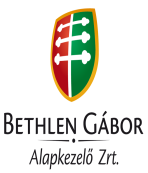 Részletes szakmai projektterv sablonA pályázat tartalma alapján a kitöltendő rovatok száma változhat (a 4. pont kitöltése csak abban az esetben szükséges, ha a projekt célja ezt indokolja!)A projekt összefoglaló leírása, mely kitér a projekt céljaira, célcsoportjára, szellemi hasznosulására, valamint a megvalósításban résztvevő szakemberek és/vagy eszközök ismertetése (max. 2.000 karakter)(Indokoltság, a projekt háttere, jelenlegi állapota, a projekt/fejlesztés oka, eredménye, tervezett hatása; a régió helyzete, a helyi igények kapcsolódása a pályázati céllal; a cél helyi probléma megoldására irányul-e?)A projekt tervezett tevékenységei és projekten belüli időigényük(Kérjük, nevezzen meg projekten belüli tevékenységeket és feladatokat, mutassa be, hogy a projekt vállalt időkeretén belül ezek milyen időszak alatt teljesülhetnek. A táblázat sorokkal bővíthető).  A pályázó projekthez kapcsolódó szakmai tapasztalatainak bemutatása (kb. 1.500 karakter)(A pályázó milyen korábbi elméleti és gyakorlati tapasztalatai biztosítják a projekt reálisszakmai megvalósíthatóságát?) Vannak-e a projektnek számszerűsíthető eredményei? Melyek azok? (kb. 1.500 karakter)(pl. képzésen résztvevők tervezett létszáma, résztvevők igazolt létszáma, a tanfolyamot sikerrel elvégzők száma, a projekt során elkészült termékek, felsőoktatási jegyzet, tanulmány és ennek tervezett oldalszáma) 	Eszközbeszerzés költséghatékonysága (kb. 1.500 karakter)(Miben szolgálja a pályázati célt vagy egyéb távlati célokat a fejlesztés? Az eszközök beszerzésének hasznosulása az intézményben; a felhasználók tervezett száma; a beszerzés fejlesztő hatása a célcsoportra, intézményen belül, szélesebb magyar közösségen belül; a pályázó hogyan valósítja meg a későbbi eszközfenntartási kötelezettséget; mennyire előkészített az eszközbeszerzés; van-e előzetes árfelmérés, ajánlatok versenyeztetése, stb.?) Kommunikációs terv (kb. 2.000 karakter)Az értékteremtő munka prezentálása a médiában, a szűkebb és tágabb régiós környezetben,hangsúlyozva a cél fontosságát; a projekt eredményeinek, újszerűségének bemutatása, az esetleg használandó papír alapú prezentációs eszközök, audiovizuális adathordozók alkalmazása.(Hogyan történik a projekt bemutatása szélesebb körben, milyen lépéseket tesz a pályázó a projekt népszerűsítése, reklámozása érdekében, esetleg további források bevonása érdekében? A pályázati cél mennyire lehet példaértékű mások számára?) 